РОССИЙСКАЯ ФЕДЕРАЦИЯ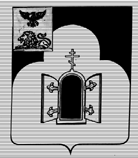 БЕЛГОРОДСКАЯ ОБЛАСТЬМУНИЦИПАЛЬНЫЙ РАЙОН «ЧЕРНЯНСКИЙ РАЙОН»МУНИЦИПАЛЬНЫЙ СОВЕТ ЧЕРНЯНСКОГО РАЙОНА                                  Тридцать первая                                сессия третьего созываР Е Ш Е Н И Е29 июля 2021 г.                                                                                                № 343Об утверждении Положения о муниципальном жилищном контроле на территории муниципального района «Чернянский район» Белгородской областиВ соответствии с пунктом 4 части 2 статьи 3 Федерального закона от 31.07.2020 г. № 248-ФЗ «О государственном контроле (надзоре) и муниципальном контроле в Российской Федерации», статьи 14 Федерального закона от 06.10.2003 г. № 131-ФЗ «Об общих принципах организации местного самоуправления в Российской Федерации» Муниципальный совет Чернянского районарешил:1. Утвердить Положение о муниципальном жилищном контроле на территории муниципального района «Чернянский район» Белгородской области (приложение).2. Опубликовать настоящее решение в районной газете «Приосколье», разместить в сетевом издании «Приосколье 31» (раздел «Официальные документы» (адрес сайта: http://www.GAZETA-PRIOSKOLYE.RU)) и на официальном сайте органов местного самоуправления Чернянского района (раздел «Муниципальный совет» (адрес сайта: http://www.admchern.ru)) в установленном порядке.3. Настоящее решение вступает в силу с 01 января 2022 г., за исключением положений части 3.1 (пункты 3.1.1 – 3.1.4) Положения о муниципальном жилищном контроле на территории муниципального района «Чернянский район» Белгородской области, утвержденного частью 1 настоящего решения, вступающих в силу с момента опубликования настоящего решения.4. Контроль за исполнением настоящего решения возложить на постоянную комиссию Муниципального совета Чернянского района по финансово-экономическим вопросам, благоустройству, градостроительству и муниципальному хозяйству и первого заместителя главы администрации Чернянского района по реализации проектов и программ в строительстве и градостроительной деятельности.Председатель Муниципального советаЧернянского района                                                                               М.В. ЧубПриложение                                             к решению Муниципального совета Чернянского района                  от 29 июля 2021 г. № 343Положениео муниципальном жилищном контроле на территории муниципального района «Чернянский район» Белгородской областиРаздел 1. Общие положенияНастоящее Положение о муниципальном жилищном контроле на территории муниципального района «Чернянский район» Белгородской области (далее – Положение) устанавливает порядок организации и осуществления муниципального жилищного контроля на территории муниципального района «Чернянский район» Белгородской области (далее – Чернянский район). К отношениям, связанным с осуществлением муниципального жилищном контроля на Чернянского района применяются положения Федерального закона от 31.07.2020 г. № 248-ФЗ «О государственном контроле (надзоре) и муниципальном контроле» (далее – Федеральный закон «О государственном контроле (надзоре) и муниципальном контроле»).Предметом муниципального жилищного контроля на территории Чернянского района (далее – муниципальный контроль) является соблюдение на территории Чернянского района юридическими лицами, индивидуальными предпринимателями и гражданами обязательных требований, установленных жилищным законодательством, законодательством об энергосбережении и о повышении энергетической эффективности в отношении муниципального жилищного фонда:требований к использованию и сохранности жилищного фонда, в том числе требований к жилым помещениям, их использованию и содержанию, использованию и содержанию общего имущества собственников помещений в многоквартирных домах, порядку осуществления перевода жилого помещения в нежилое помещение и нежилого помещения в жилое в многоквартирном доме, порядку осуществления перепланировки и (или) переустройства помещений в многоквартирном доме;требований к формированию фондов капитального ремонта;требований к созданию и деятельности юридических лиц, индивидуальных предпринимателей, осуществляющих управление многоквартирными домами, оказывающих услуги и (или) выполняющих работы по содержанию и ремонту общего имущества в многоквартирных домах;требований к предоставлению коммунальных услуг собственникам и пользователям помещений в многоквартирных домах и жилых домов;правил изменения размера платы за содержание жилого помещения в случае оказания услуг и выполнения работ по управлению, содержанию и ремонту общего имущества в многоквартирном доме ненадлежащего качества и (или) с перерывами, превышающими установленную продолжительность;правил содержания общего имущества в многоквартирном доме и правил изменения размера платы за содержание жилого помещения;правил предоставления, приостановки и ограничения предоставления коммунальных услуг собственникам и пользователям помещений в многоквартирных домах и жилых домов;требований энергетической эффективности и оснащенности помещений многоквартирных домов и жилых домов приборами учета используемых энергетических ресурсов;требований к порядку размещения ресурсоснабжающими организациями, лицами, осуществляющими деятельность по управлению многоквартирными домами информации в системе;требований к обеспечению доступности для инвалидов помещений в многоквартирных домах;требований к предоставлению жилых помещений в наемных домах социального использования.1.5. Контрольным органом, уполномоченным на осуществление муниципального жилищного контроля на территории Чернянского района, является администрация Чернянского района в лице отдела архитектуры, градостроительства и ландшафтного обустройства администрации Чернянского района (далее – орган муниципального контроля).1.6. Должностными лицами, уполномоченными на осуществление муниципального контроля, являются начальник отдела архитектуры, градостроительства и ландшафтного обустройства администрации Чернянского района, заместитель начальника отдела архитектуры, градостроительства и ландшафтного обустройства администрации Чернянского района (далее – инспекторы).Должностным лицом, уполномоченным на принятие решений о проведении контрольных мероприятий является глава администрации Чернянского района либо первый заместитель главы администрации Чернянского района по реализации проектов и программ в строительстве и градостроительной деятельности.Инспектор несет обязанности, соблюдает принципы, ограничения и запреты, установленные Федерального закона «О государственном контроле (надзоре) и муниципальном контроле». Инспектор при проведении контрольных мероприятий в пределах своих полномочий и в объеме проводимых контрольных действий пользуется правами, установленными частью 2 статьи 29 Федерального закона «О государственном контроле (надзоре) и муниципальном контроле».Подготовка органом муниципального контроля документов в ходе осуществления муниципального контроля, информирование контролируемых лиц о совершаемых должностными лицами органа муниципального контроля действиях и принимаемых решениях, обмен документами и сведениями с контролируемыми лицами до 31.12.2023 г. осуществляется на бумажных носителях.Раздел 2. Объекты контроляМуниципальный жилищный контроль осуществляется за следующими объектами:муниципальный жилищный фонд;деятельность граждан, индивидуальных предпринимателей, юридических лиц по использованию и обеспечению сохранности муниципального жилищного фонда (за исключением деятельности граждан, в отношении жилых помещений);деятельность по созданию юридических лиц, индивидуальных предпринимателей осуществляющих управление многоквартирными домами, помещения в которых составляют муниципальный жилищный фонд, оказывающие услуги и (или) выполняющих работы по содержанию и ремонту общего имущества в многоквартирных домах, помещения в которых составляют муниципальный жилищный фонд;деятельность юридических лиц, индивидуальных предпринимателей, осуществляющих управление многоквартирными домами, помещения в которых составляют муниципальный жилищный фонд, оказывающие услуги и (или) выполняющих работы по содержанию и ремонту общего имущества в многоквартирных домах, помещения в которых составляют муниципальный жилищный фонд; деятельность юридических лиц, индивидуальных предпринимателей по формированию фондов капитального ремонта в многоквартирных домах, помещения в которых составляют муниципальный жилищный фонд;деятельность юридических лиц, индивидуальных предпринимателей по предоставлению коммунальных услуг собственникам и пользователям помещений в многоквартирных жилых домах, помещения в которых составляют муниципальный жилищный фонд, и жилых домах, составляющих муниципальный жилой фонд;деятельность юридических лиц, индивидуальных предпринимателей по изменению размера платы за содержание жилого помещения в случае оказания услуг и выполнения работ по управлению, содержанию и ремонту общего имущества в многоквартирном доме, помещения в которых составляют муниципальный жилищный фонд, ненадлежащего качества и (или) с перерывами, превышающими установленную продолжительность;деятельность юридических лиц, индивидуальных предпринимателей по содержанию общего имущества в многоквартирном доме, помещения в котором составляют муниципальный жилищный фонд, изменению размера платы за содержание жилого помещения;деятельность юридических лиц, индивидуальных предпринимателей по предоставлению, приостановке и ограничению предоставления коммунальных услуг собственникам и пользователям помещений в многоквартирных домах, помещения в которых составляют муниципальный жилищный фонд, и жилых домов, составляющих муниципальный жилой фонд;обеспечение доступности для инвалидов помещений в многоквартирных домах, помещения в которых составляют муниципальный жилищный фонд;предоставление жилых помещений муниципального жилищного фонда социального использования;энергетическая эффективность и оснащенность помещений многоквартирных домов, муниципального жилищного фонда социального использования, жилых домов муниципального жилого фонда приборами учета используемых энергетических ресурсов;деятельность по размещению ресурсоснабжающих организаций, лиц, осуществляющих деятельность по управлению многоквартирными домами, помещения в которых составляют муниципальный жилищный фонд, информации в государственной информационной системе жилищно-коммунального хозяйства.Учет объектов контроля осуществляется посредством сбора:информации, представляемой в соответствии с нормативными правовыми актами;информации, получаемой в рамках межведомственного взаимодействия;общедоступной информации.Орган муниципального контроля относит объекты контроля к одной из следующих категорий риска причинения вреда (ущерба) (далее – категории риска):значительный риск;средний риск;низкий риск.К категории значительного риска относятся объекты муниципального жилищного контроля, соответствующие критериям отнесения зданий (сооружений) к нормальному уровню ответственности в соответствии с критерием, установленным частью 8 статьи 4 Федерального закона от 30.12.2009 г. № 384-ФЗ «Технический регламент о безопасности зданий и сооружений» (далее Технический регламент о безопасности зданий и сооружений»), привлечение контролируемых лиц к административной ответственности 2 и более раза в течение года, предшествующего дате принятия решения об отнесении объекта к определенной категории риска, за нарушение обязательных требований, установленных жилищным законодательством, законодательством об энергосбережении и о повышении энергетической эффективности в отношении муниципального жилищного фонда. К категории среднего риска относятся объекты муниципального жилищного контроля, соответствующие критериям отнесения зданий (сооружений) к нормальному уровню ответственности в соответствии с критерием, установленным частью 9 статьи 4 Технического регламента о безопасности зданий и сооружений, привлечение контролируемых лиц к административной ответственности 1 раз в течение года, предшествующего дате принятия решения об отнесении объекта к определенной категории риска, за нарушение обязательных требований, установленных жилищным законодательством, законодательством об энергосбережении и о повышении энергетической эффективности в отношении муниципального жилищного фонда. К категории низкого риска относятся объекты муниципального жилищного контроля, не относящиеся к категории значительного и среднего риска.При наличии критериев, позволяющих отнести объект контроля к нескольким категориям риска, подлежит применению критерий, позволяющий отнести объект контроля к более высокой категории риска.Отнесение объекта контроля к одной из категорий риска осуществляется органом муниципального контроля на основе сопоставления его характеристик с утвержденными критериями риска и утверждается постановлением администрации Чернянского района.  Раздел 3. Профилактика рисков причинения вреда (ущерба) охраняемым законом ценностямПрофилактика рисков причинения вреда (ущерба) охраняемых законом ценностям осуществляется на основании разрабатываемой органом муниципального контроля ежегодной программы профилактики рисков причинения вреда (ущерба) охраняемым законом ценностям. Разработка и утверждение программы профилактики рисков причинения вреда (ущерба) охраняемым законом ценностям осуществляется в порядке, утверждаемом Правительством Российской Федерации, должностными лицами, указанными в части 1.6 настоящего Положения.Проект программы профилактики рисков причинения вреда (ущерба) охраняемым законом ценностям подлежит общественному обсуждению в порядке, установленном Правительством Российской Федерации, для чего он подлежит размещению лицами, указанными в пункте 3.1.1 части 3.1 настоящего Положения на официальном сайте органов местного самоуправления Чернянского района в сети «Интернет» (адрес сайта https://admchern.ru) (далее – официальный сайт). Программа профилактики рисков причинения вреда (ущерба) охраняемых законом ценностям после проведения общественного обсуждения утверждается постановлением администрации Чернянского района.Утвержденная программа профилактики рисков причинения вреда (ущерба) охраняемым законом ценностям подлежит обязательному размещению на официальном сайте в сроки, устанавливаемые Правительством Российской Федерации, лицами, указанными в пункте 3.1.1 части 3.1 настоящего Положения.При осуществлении муниципального контроля проводятся следующие виды профилактических мероприятий:информирование;консультирование; объявление предостережения.Информирование.Информирование осуществляется органом муниципального контроля посредством размещения соответствующих сведений из указанных в части 3 статьи 46 Федерального закона «О государственном контроле (надзоре) и муниципальном контроле» на официальном сайте, в средствах массовой информации.Размещенные сведения поддерживаются в актуальном состоянии и обновляются в срок не позднее 5 рабочих дней с момента их изменения.Консультирование.Должностное лицо органа муниципального контроля по обращениям контролируемых лиц и их представителей осуществляет консультирование (дает разъяснения по вопросам, связанным с организацией и осуществлением муниципального контроля) в устной или письменной форме. Консультирование осуществляется без взимания платы.Консультирование может осуществляться должностным лицом органа муниципального контроля по телефону, посредством видео-конференц-связи, на личном приеме, письменно либо в ходе проведения контрольного (надзорного) мероприятия.При устном обращении заявителя (по телефону или лично) должностные лица органа муниципального контроля, осуществляющие консультирование, должны давать ответ самостоятельно. Если должностное лицо, к которому обратился заявитель, не может ответить на вопрос самостоятельно, то оно может предложить заявителю обратиться письменно или назначить другое удобное для него время консультации либо переадресовать (перевести) на другое должностное лицо органа муниципального контроля или сообщить телефонный номер, по которому можно получить необходимую информацию.Должностные лица органа муниципального контроля, осуществляющие консультирование (по телефону или лично), должны корректно и внимательно относиться к заявителям. При ответе на телефонные звонки должностное лицо, осуществляющее консультирование, должно назвать фамилию, имя, отчество (последнее – при наличии), занимаемую должность и наименование органа муниципального контроля. Во время разговора необходимо произносить слова четко, избегать «параллельных разговоров» с окружающими людьми и не прерывать разговор по причине поступления звонка на другой аппарат. В конце консультирования должностное лицо, осуществляющее консультирование, должно кратко подвести итоги и перечислить меры, которые надо принять (кто именно, когда и что должен сделать).Письменное консультирование осуществляется в сроки, установленные Федеральным законом от 02.05.2006 г. № 59-ФЗ «О порядке рассмотрения обращений граждан Российской Федерации».При устном и письменном консультировании должностные лица органа муниципального контроля обязаны предоставлять информацию по следующим вопросам:о нормативных правовых актах (их отдельных положениях) содержащих обязательные требования, оценка соблюдения которых осуществляется в рамках муниципального контроля;об объектах муниципального контроля, критериях их отнесения к определенной категории риска;о нормативных правовых актах, регламентирующих порядок осуществления муниципального контроля;о порядке обжалования действий или бездействия должностных лиц органа муниципального контроля;о местах нахождения и графиках работы, справочных телефонах, адресах официального сайта, а также электронной почты органа муниципального контроля.Публичное письменное консультирование осуществляется путем размещения информационных материалов на информационных стендах органа муниципального контроля, публикации информационных материалов в средствах массовой информации, включая размещение информации на официальном сайте органа муниципального контроля.Должностные лица органа муниципального контроля не вправе осуществлять консультирование заявителей, выходящее за рамки информирования о стандартных процедурах и условиях осуществления муниципального контроля и влияющее прямо или косвенно на индивидуальные решения заявителей.Объявление предостережения.При наличии у органа муниципального контроля сведений о готовящихся нарушениях обязательных требований или признаках нарушений обязательных требований и (или) в случае отсутствия подтвержденных данных о том, что нарушение обязательных требований причинило вред (ущерб) охраняемым законом ценностям либо создало угрозу причинения вреда (ущерба) охраняемым законом ценностям, орган муниципального контроля объявляет контролируемому лицу предостережение о недопустимости нарушения обязательных требований и предлагает принять меры по обеспечению соблюдения обязательных требований.В предостережении о недопустимости нарушения обязательных требований в том числе указываются:наименование юридического лица, адрес места нахождения, фамилия, имя, отчество (при наличии) индивидуального предпринимателя, гражданина, адрес места жительства;адрес места осуществления деятельности;обязательные требования, предусматривающий их нормативный правовой акт;информация о том, какие действия (бездействие) контролируемого лица могут привести или приводят к нарушению обязательных требований;предложение о принятии мер по обеспечению соблюдения данных требований;предложение юридическому лицу, индивидуальному предпринимателю, гражданину направить уведомление об исполнении предостережения в орган муниципального контроля;контактные данные органа муниципального контроля, включая почтовый адрес и адрес электронной почты, а также иные возможные способы подачи возражений, уведомления об исполнении предостережения.Решение о направлении предостережения принимается лицами, указанными в части 1.7 настоящего Положения, на основании предложений инспекторов.Составление и направление предостережения осуществляется не позднее 15 дней со дня получения инспекторами, сведений, указанных в пункте 3.5.1 части 3.5 настоящего Положения, способом, позволяющим установить дату получения контролируемым лицом предостережения.Органом муниципального контроля ведется учет объявленных им предостережений о недопустимости нарушения обязательных требований путем регистрации их в журнале учета предостережений о недопустимости нарушения обязательных требований, форма которого утверждается постановлением администрации Чернянского района.Контролируемое лицо вправе в течение десяти рабочих дней ‎со дня получения предостережения подать в орган муниципального контроля возражение в отношении указанного предостережения.В возражении контролируемым лицом указываются:наименование юридического лица, фамилия, имя, отчество (при наличии) индивидуального предпринимателя, гражданина;дата и номер предостережения, направленного в адрес контролируемого лица;обоснование позиции в отношении указанных в предостережении действий (бездействия) контролируемого лица, которые приводят или могут привести к нарушению обязательных требований.При этом контролируемое лицо вправе приложить к таким возражениям документы, подтверждающие обоснованность таких возражений, или их заверенные копии.Возражения направляются контролируемым лицом в орган муниципального контроля лично либо посредством почтовой связи.Орган муниципального контроля регистрирует поступившие возражения в день их поступления, а в случае невозможности – не позднее следующего рабочего дня в журнале учета предостережений о недопустимости нарушения обязательных требований.Возражение рассматривается органом муниципального контроля в течение двадцати рабочих дней со дня регистрации возражения.По результатам рассмотрения возражения орган муниципального контроля принимает одно из следующих решений:удовлетворяет возражение в форме отмены объявленного предостережения;отказывает в удовлетворении возражения.Не позднее дня, следующего за днем принятия решения, указанного в пункте 3.5.12 части 3.5 настоящего Положения, контролируемому лицу, подавшему возражение, в письменной форме направляется мотивированный ответ о результатах рассмотрения возражения.Повторное направление возражения по тем же основаниям ‎не допускается. Поступившее в орган муниципального контроля возражение по тем же основаниям подлежит оставлению без рассмотрения, о чем контролируемое лицо уведомляется посредством направления соответствующего уведомления.Уведомление об оставлении без рассмотрения возражения в отношении предостережения направляется контролируемому лицу в течение пяти рабочих дней со дня его поступления в орган муниципального контроля.Раздел 4. Осуществление муниципального контроляПри осуществлении на территории Чернянского района муниципального жилищного контроля система оценки и управления рисками не применяется.Муниципальный контроль осуществляется посредством проведения внеплановых контрольных (надзорных) мероприятий, плановые контрольные (надзорные) мероприятия не проводятся.Внеплановые контрольные (надзорные) мероприятия проводятся по основаниям, предусмотренным пунктами 1, 3 - 5 части 1 статьи 57 Федерального закона «О государственном контроле (надзоре) и муниципальном контроле» после согласования с прокуратурой Чернянского района в порядке, установленном Федеральным законом «О государственном контроле (надзоре) и муниципальном контроле».Для проведения контрольного (надзорного) мероприятия принимается решение органа муниципального контроля, подписываемое уполномоченным лицом, указанным в части 1.7 настоящего Положения, в котором указываются сведения, установленные в части 1 статьи 64 Федерального закона «О государственном контроле (надзоре) и муниципальном контроле». Указанное решение принимается в форме распоряжения.В день подписания решения о проведении внепланового контрольного (надзорного) мероприятия в целях согласования его проведения орган муниципального контроля направляет в прокуратуру Чернянского района сведения о внеплановом контрольном (надзорном) мероприятии с приложением копии решения о проведении внепланового контрольного (надзорного) мероприятия и документов, которые содержат сведения, послужившие основанием для его проведения.Если основанием для проведения внепланового контрольного (надзорного) мероприятия являются сведения о непосредственной угрозе причинения вреда (ущерба) охраняемым законом ценностям, орган муниципального контроля для принятия неотложных мер по ее предотвращению и устранению приступает к проведению внепланового контрольного (надзорного) мероприятия незамедлительно (в течение двадцати четырех часов после получения соответствующих сведений) с извещением об этом прокуратуры Чернянского района по месту нахождения объекта контроля посредством направления в тот же срок документов, указанных в части 4.5. В этом случае уведомление контролируемого лица о проведении внепланового контрольного (надзорного) мероприятия может не проводиться.В рамках осуществления муниципального контроля применяются следующие виды контрольных (надзорных) мероприятий:документарная проверка;выездная проверка;Документарная проверка.В ходе внеплановой документарной проверки (далее – документарная проверка) могут совершаться следующие контрольные (надзорные) действия:получение письменных объяснений;истребование документов.Документарная проверка проводится по месту нахождения органа муниципального контроля. Предметом документарной проверки являются сведения, содержащиеся в документах контролируемых лиц, устанавливающих их организационно-правовую форму, права и обязанности, а также документы, используемые при осуществлении их деятельности и связанные с исполнением ими обязательных требований и решений органа муниципального контроля. В ходе документарной проверки рассматриваются документы контролируемых лиц, имеющиеся в распоряжении органа муниципального контроля, результаты предыдущих контрольных (надзорных) мероприятий, материалы рассмотрения дел об административных правонарушениях, иные документы о результатах осуществленных в отношении этих аккредитованных лиц контрольных (надзорных) мероприятий, и иные документы о результатах осуществленных в отношении этих контролируемых лиц муниципального контроля.В случае, если достоверность сведений, содержащихся ‎в документах, имеющихся в распоряжении органа муниципального контроля, вызывает обоснованные сомнения либо эти сведения не позволяют оценить исполнение контролируемым лицом обязательных требований, орган муниципального контроля направляет в адрес контролируемого лица требование представить иные необходимые для рассмотрения в ходе документарной проверки документы и сведения. В течение десяти рабочих дней со дня получения данного требования контролируемое лицо обязано направить в орган муниципального контроля указанные в требовании документы.Срок проведения документарной проверки не может превышать десять рабочих дней. В указанный срок не включается период с момента направления органом муниципального контроля контролируемому лицу требования представить необходимые для рассмотрения в ходе документарной проверки документы до момента представления указанных в требовании документов ‎в орган муниципального контроля, ‎а также период с момента направления контролируемому лицу информации органом муниципального контроля о выявлении ошибок и (или) противоречий в представленных контролируемым лицом документах либо о несоответствии сведений, содержащихся в этих документах, сведениям, содержащимся в имеющихся у органа муниципального контроля документах и (или) полученным при осуществлении муниципального контроля, и требования представить необходимые пояснения в письменной форме до момента представления указанных пояснений в орган муниципального контроля.Выездная проверка.В ходе внеплановой выездной проверки (далее – выездная проверка) могут совершаться следующие контрольные (надзорные) действия: осмотр;досмотр;опрос;получение письменных объяснений;истребование документов.Выездная проверка проводится по месту нахождения контролируемого лица и (или) по месту фактического осуществления им деятельности либо объекта контроля. Выездная проверка проводится в случае, если не представляется возможным:удостовериться в полноте и достоверности сведений, которые содержатся в находящихся в распоряжении органа муниципального контроля или в запрашиваемых им документах и объяснениях контролируемого лица;оценить соответствие деятельности, действий (бездействия) контролируемого лица и (или) принадлежащих ему и (или) используемых им объектов контроля обязательным требованиям без выезда по месту нахождения контролируемого лица и (или) по месту фактического осуществления им деятельности либо объекта контроля и совершения необходимых контрольных (надзорных) действий, предусмотренных в рамках иного вида контрольных (надзорных) мероприятий.О проведении выездной проверки контролируемое лицо уведомляется путем направления копии решения о проведении выездной проверки не позднее чем за двадцать четыре часа до ее начала в порядке, предусмотренном статьей 21 Федерального закона «О государственном контроле (надзоре) и муниципальном контроле», если иное не предусмотрено федеральным законом о виде контроля.Выездная проверка начинается с предъявления служебного удостоверения инспекторами, ознакомления руководителя контролируемого лица, контролируемого лица или их уполномоченного представителя с заверенной печатью бумажной копией решения о проведении контрольного (надзорного) мероприятия либо решения о проведении контрольного (надзорного) мероприятия в форме электронного документа, подписанного квалифицированной электронной подписью, а также сообщается учетный номер контрольного (надзорного) мероприятия в едином реестре контрольных (надзорных) мероприятий, с полномочиями проводящих выездную проверку инспекторов, а также с целями, задачами, основаниями проведения выездной проверки, видами и объемом контрольных (надзорных) мероприятий.Заверенная копия решения о проведении выездной проверки на бумажном носителе вручается руководителю контролируемого лица, контролируемому лицу, их уполномоченному представителю.На экземпляре копии решения о проведении внеплановой выездной проверки инспектора контролируемое лицо, его уполномоченный представитель делает отметку о времени и дате ознакомления с решением о проведении выездной проверки. С момента проставления данной отметки начинается срок проведения выездной проверки.В случае если контролируемое лицо, уполномоченный представитель контролируемого лица отказывается или иным способом уклоняется от ознакомления с решением ‎о проведении выездной проверки и такое уклонение (отказ) от ознакомления с решением не является препятствием для начала осуществления выездной проверки, инспектор, проводящий проверку, делает соответствующую отметку на решении.Срок проведения выездной проверки не может превышать 10 (десяти) рабочих дней. В отношении одного субъекта малого предпринимательства общий срок взаимодействия в ходе проведения выездной проверки не может превышать пятьдесят часов для малого предприятия и пятнадцать часов для микропредприятия. В сроке проведения выездной проверки, указанном в пункте 4.10.9 части 4.10 настоящего Положения, учитывается исключительно время нахождения инспектора на территории проверяемого контролируемого лица.Для фиксации инспектором и лицами, привлеченными к совершению контрольных действий, доказательств нарушений обязательных требований может использоваться фотосъемка, аудио- и видеозапись, иные способы фиксации доказательств.Решение о необходимости использования средств аудиозаписи и видеозаписи, фотоаппаратов, необходимых для проведения контрольных мероприятий, фотосъемки, аудио- и видеозаписи, иных способов фиксации доказательств нарушений обязательных требований при осуществлении контрольных (надзорных) мероприятий, принимается инспектором самостоятельно. Для фиксации доказательств нарушений обязательных требований могут быть использованы любые имеющиеся в распоряжении технические средства фотосъемки, аудио- и видеозаписи. Информация о проведении фотосъемки, аудио- и видеозаписи и использованных для этих целей технических средствах отражается в акте по результатам контрольного мероприятия. Фиксация нарушений обязательных требований при помощи фотосъемки проводится не менее чем двумя снимками каждого ‎из выявленных нарушений обязательных требований. Аудио- и видеозапись осуществляются в ходе проведения контрольного (надзорного) мероприятия непрерывно, с уведомлением в начале и конце записи о дате, месте, времени начала и окончания осуществления записи. В ходе записи подробно фиксируются и указываются место и характер выявленного нарушения обязательных требований. Результаты проведения фотосъемки, аудио- ‎и видеозаписи являются приложением к акту контрольного мероприятия. Использование фотосъемки и видеозаписи для фиксации доказательств нарушений обязательных требований осуществляется ‎с учетом требований законодательства Российской Федерации о защите государственной тайны.Индивидуальный предприниматель, гражданин, являющиеся контролируемыми лицами, вправе представить в орган муниципального контроля информацию о невозможности присутствия при проведении контрольного (надзорного) мероприятия, в следующих случаях: временной нетрудоспособности, имеющей подтверждение лечебного учреждения;нахождения в командировке;нахождения в отпуске за пределами Чернянского района.При поступлении от индивидуального предпринимателя, гражданина, являющихся контролируемыми лицами, информации о невозможности присутствия при проведении контрольного (надзорного) мероприятия проведение контрольного (надзорного) мероприятия переносится органом муниципального контроля на срок, необходимый для устранения обстоятельств, послуживших поводом для данного обращения индивидуального предпринимателя, гражданина в орган муниципального контроля.Раздел 5. Результаты контрольного (надзорного) мероприятия По окончании проведения контрольного (надзорного) мероприятия составляется акт контрольного (надзорного) мероприятия (далее – акт). Оформление акта производится на месте проведения контрольного (надзорного) мероприятия в день окончания проведения такого мероприятия.В случае, если по результатам проведения контрольного (надзорного) мероприятия выявлено нарушение обязательных требований, в акте должно быть указано, какое именно обязательное требование нарушено, каким нормативным правовым актом и его структурной единицей оно установлено. В случае устранения выявленного нарушения до окончания проведения контрольного (надзорного) мероприятия в акте указывается факт его устранения. Документы, иные материалы, являющиеся доказательствами нарушения обязательных требований, должны быть приобщены к акту.Акт контрольного (надзорного) мероприятия, проведение которого было согласовано с прокуратурой Чернянского района, направляется в прокуратуру Чернянского района непосредственно после его оформления.Контролируемое лицо, представитель контролируемого лица подписывает акт. При отказе или невозможности подписания контролируемым лицом, представителем контролируемого лица акта по итогам проведения контрольного (надзорного) мероприятия в акте делается соответствующая отметка.Контролируемое лицо или его представитель знакомится с содержанием акта на месте проведения контрольного (надзорного) мероприятия, за исключением случаев проведения документарной проверки либо контрольного (надзорного) мероприятия без взаимодействия с контролируемым лицом. В этих случаях орган муниципального контроля направляет акт контролируемому лицу в порядке, установленном статьей 21 Федерального закона «О государственном контроле (надзоре) и муниципальном контроле».В случае несогласия с фактами и выводами, изложенными в акте контрольного (надзорного) мероприятия, контролируемое лицо вправе направить жалобу в порядке, предусмотренном статьями 39 - 43 Федерального закона «О государственном контроле (надзоре) и муниципальном контроле».В случае выявления при проведении контрольного (надзорного) мероприятия нарушений обязательных требований контролируемым лицом инспектор, в пределах полномочий, предусмотренных законодательством Российской Федерации, обязан:выдать после оформления акта контрольного (надзорного) мероприятия предписание об устранении выявленных нарушений с указанием разумных сроков их устранения и (или) о проведении мероприятий по предотвращению причинения вреда (ущерба) охраняемым законом ценностям;незамедлительно принять предусмотренные законодательством Российской Федерации меры по недопущению причинения вреда (ущерба) охраняемым законом ценностям или прекращению его причинения;при выявлении в ходе контрольного (надзорного) мероприятия признаков преступления или административного правонарушения направить соответствующую информацию в государственный орган в соответствии со своей компетенцией или при наличии соответствующих полномочий принять меры по привлечению виновных лиц к установленной законом ответственности;принять меры по осуществлению контроля за устранением выявленных нарушений обязательных требований, предупреждению нарушений обязательных требований, предотвращению возможного причинения вреда (ущерба) охраняемым законом ценностям, при неисполнении предписания в установленные сроки принять меры по обеспечению его исполнения;рассмотреть вопрос о выдаче рекомендаций по соблюдению обязательных требований, проведении иных мероприятий, направленных на профилактику рисков причинения вреда (ущерба) охраняемым законом ценностям.В предписании об устранении выявленных нарушений указываются следующие сведения:наименование органа муниципального контроля, должности, фамилии, имена, отчества лица, выдавшего предписание;правовые основания выдачи предписания;наименование контролируемого лица;реквизиты решения о проведении контрольного (надзорного) мероприятия;мероприятия по устранению нарушений со ссылками на нормативные правовые акты Российской Федерации;дата (срок) исполнения мероприятий;дата представления информации об исполнении предписания с предоставлением подтверждающих документов (при необходимости);подпись должностного лица, выдавшего предписание;подпись контролируемого лица или уполномоченного им представителя, получившего предписание.Форма предписания об устранении выявленных нарушений утверждается постановлением администрации Чернянского района.По истечении срока исполнения контролируемым лицом предписания, либо при представлении контролируемым лицом до истечения указанного срока документов и сведений, представление которых установлено предписанием, либо в случае получения информации в рамках наблюдения за соблюдением обязательных требований (мониторинга безопасности) орган муниципального контроля оценивает исполнение предписания на основании представленных документов и сведений, полученной информации. Если указанные документы и сведения контролируемым лицом не представлены или на их основании либо на основании информации, полученной в рамках наблюдения за соблюдением обязательных требований (мониторинга безопасности), невозможно сделать вывод об исполнении предписания, орган муниципального контроля оценивает его исполнение путем проведения одного из контрольных (надзорных) мероприятий, предусмотренных частью 4.7 настоящего Положения. В случае, если проводится оценка исполнения предписания, принятого по итогам выездной проверки, допускается проведение выездной проверки.В случае, если по итогам проведения контрольного (надзорного) мероприятия, предусмотренного частью 5.11 настоящего Положения, органом муниципального контроля будет установлено, что предписание не исполнено или исполнено ненадлежащим образом, он вновь выдает контролируемому лицу предписание, с указанием новых сроков его исполнения. При неисполнении предписания в установленные сроки орган муниципального контроля принимает меры по обеспечению его исполнения вплоть до обращения в суд с требованием о принудительном исполнении предписания.Орган муниципального контроля вправе обратиться в суд с заявлениями:1) о признании недействительным решения, принятого общим собранием собственников помещений в многоквартирном доме либо общим собранием членов товарищества собственников жилья, жилищного, жилищно-строительного или иного специализированного потребительского кооператива с нарушением требований Жилищного кодекса Российской Федерации;2) о ликвидации товарищества собственников жилья, жилищного, жилищно-строительного или иного специализированного потребительского кооператива в случае неисполнения в установленный срок предписания об устранении несоответствия устава такого товарищества или такого кооператива, внесенных в устав такого товарищества или такого кооператива изменений требованиям Жилищного кодекса Российской Федерации либо в случае выявления нарушений порядка создания такого товарищества или такого кооператива, если эти нарушения носят неустранимый характер;3) о признании договора управления многоквартирным домом, договора оказания услуг и (или) выполнения работ по содержанию и ремонту общего имущества в многоквартирном доме либо договора оказания услуг по содержанию и (или) выполнению работ по ремонту общего имущества в многоквартирном доме недействительными в случае неисполнения в установленный срок предписания об устранении нарушений требований Жилищного кодекса Российской Федерации о выборе управляющей организации, об утверждении условий договора управления многоквартирным домом и о его заключении, о заключении договора оказания услуг и (или) выполнения работ по содержанию и ремонту общего имущества в многоквартирном доме либо договора оказания услуг по содержанию и (или) выполнению работ по ремонту общего имущества в многоквартирном доме, об утверждении условий указанных договоров;4) в защиту прав и законных интересов собственников помещений в многоквартирном доме, нанимателей и других пользователей жилых помещений по их обращению или в защиту прав, свобод и законных интересов неопределенного круга лиц в случае выявления нарушения обязательных требований;5) о признании договора найма жилого помещения жилищного фонда социального использования недействительным в случае неисполнения в установленный срок предписания об устранении несоответствия данного договора обязательным требованиям, установленным Жилищным кодексом Российской Федерации;6) о понуждении к исполнению предписания.Раздел 6. Порядок рассмотрения жалобы на решения органа муниципального контроля, действий (бездействия) должностных лиц органа муниципального контроляКонтролируемые лица, права и законные интересы которых по их мнению были непосредственно нарушены, в рамках осуществления муниципального контроля, имеют право на досудебное обжалование:1) решений о проведении контрольных (надзорных) мероприятий; 2) актов контрольных (надзорных) мероприятий, предписаний об устранении выявленных нарушений; 3) действий (бездействия) должностных лиц контрольного (надзорного) органа в рамках контрольных (надзорных) мероприятий.Жалоба на решение органа муниципального контроля, действия (бездействие) его должностных лиц рассматривается главой администрации Чернянского района.Жалоба на решение органа муниципального контроля, действия (бездействие) его должностных лиц может быть подана в течение 30 (тридцати) календарных дней со дня, когда контролируемое лицо узнало или должно было узнать о нарушении своих прав.Жалоба на предписание органа контроля может быть подана в течение 10 (десяти) рабочих дней с момента получения контролируемым лицом предписания.В случае пропуска по уважительной причине срока подачи жалобы этот срок по ходатайству контролируемого лица, подающего жалобу, может быть восстановлен органом муниципального контроля.Контролируемое лицо, подавшее жалобу, до принятия решения по жалобе может отозвать ее. При этом повторное направление жалобы по тем же основаниям не допускается.Жалоба может содержать ходатайство о приостановлении исполнения обжалуемого решения органа муниципального контроля.В случае поступления жалобы с ходатайством о приостановлении исполнения обжалуемого решения в срок не позднее двух рабочих дней со дня регистрации жалобы принимается одно из следующих решений: 1) о приостановлении исполнения обжалуемого решения органа контроля; 2) об отказе в приостановлении исполнения обжалуемого решения органа контроля.Информация о решении, указанном в части 6.8 настоящего Положения, направляется контролируемому лицу, подавшему жалобу, в течение одного рабочего дня с момента принятия решения.Жалоба должна содержать:1) наименование органа муниципального контроля, фамилию, имя, отчество (при наличии) должностного лица, решение и (или) действие (бездействие) которых обжалуются;2) фамилию, имя, отчество (при наличии), сведения о месте жительства (месте осуществления деятельности) гражданина, индивидуального предпринимателя, либо наименование организации-контролируемого лица, сведения о месте нахождения этой организации, реквизиты доверенности и фамилию, имя, отчество (при наличии) лица, подающего жалобу по доверенности;3) сведения об обжалуемых решении органа муниципального контроля и (или) действии (бездействии) его должностного лица, которые привели или могут привести к нарушению прав контролируемого лица, подавшего жалобу;4) основания и доводы, на основании которых контролируемое лицо не согласно с решением органа муниципального контроля и (или) действием (бездействием) должностного лица. Контролируемым лицом могут быть представлены документы (при наличии), подтверждающие его доводы, либо их копии;5) требования контролируемого лица, подавшего жалобу;6) учетный номер контрольного (надзорного) мероприятия в едином реестре контрольных (надзорных) мероприятий, в отношении которого подается жалоба, если Правительством Российской Федерации не установлено иное.К жалобе может быть приложена позиция Уполномоченного при Президенте Российской Федерации по защите прав предпринимателей, его общественного представителя, уполномоченного по защите прав предпринимателей в субъекте Российской Федерации, относящаяся к предмету жалобы. Ответ на позицию Уполномоченного при Президенте Российской Федерации по защите прав предпринимателей, его общественного представителя, уполномоченного по защите прав предпринимателей в субъекте Российской Федерации, направляется органом муниципального контроля лицу, подавшему жалобу, в течение одного рабочего дня с момента принятия решения по жалобе. В течение пяти рабочих дней с момента получения жалобы принимается решение об отказе в рассмотрении жалобы, если:1) жалоба подана после истечения срока подачи жалобы, установленного частями 6.3 и 6.4 настоящего Положения, и не содержит ходатайства о его восстановлении;2) в удовлетворении ходатайства о восстановлении пропущенного срока на подачу жалобы отказано; 3) до принятия решения по жалобе от контролируемого лица, ее подавшего, поступило заявление об отзыве жалобы; 4) имеется решение суда по вопросам, поставленным в жалобе; 5) ранее в уполномоченный орган была подана другая жалоба от того же контролируемого лица по тем же основаниям; 6) жалоба содержит нецензурные либо оскорбительные выражения, угрозы жизни, здоровью и имуществу должностных лиц органа муниципального контроля, а также членов их семей; 7) ранее получен отказ в рассмотрении жалобы по тому же предмету, исключающий возможность повторного обращения данного контролируемого лица с жалобой, и не приводятся новые доводы или обстоятельства; 8) жалоба подана в ненадлежащий уполномоченный орган.Отказ в рассмотрении жалобы по основаниям, указанным в пунктах 3 - 8 части 6.12 настоящего Положения, не является результатом досудебного обжалования, и не может служить основанием для судебного обжалования решений органа муниципального контроля, действий (бездействия) его должностных лиц. В случае если ответ по существу поставленного в жалобе вопроса не может быть дан без разглашения сведений, составляющих государственную или иную охраняемую федеральным законом тайну, контролируемому лицу, направившему жалобу, сообщается о невозможности дать ответ по существу поставленного в ней вопроса в связи с недопустимостью разглашения указанных сведений. Жалоба подлежит рассмотрению в течение 20 рабочих дней со дня ее регистрации.  В исключительных случаях, срок, указанный в части 6.15, может быть продлен, но не более чем на двадцать рабочих дней. Исключительные случаи для продления срока рассмотрения жалобы:1) проведение в отношении должностного лица органа муниципального контроля, действия (бездействия) которого обжалуются, служебной проверки по фактам, указанным в жалобе;2) отсутствие должностного лица органа муниципального контроля, действия (бездействия) которого обжалуются, по уважительной причине (болезнь, отпуск, командировка).  Орган муниципального контроля вправе запросить у контролируемого лица, подавшего жалобу, дополнительную информацию и документы, относящиеся к предмету жалобы. Контролируемое лицо вправе представить указанные информацию и документы в течение пяти рабочих дней с момента направления запроса. Течение срока рассмотрения жалобы приостанавливается с момента направления запроса о представлении дополнительных информации и документов, относящихся к предмету жалобы, до момента получения их уполномоченным органом, но не более чем на пять рабочих дней с момента направления запроса. Неполучение от контролируемого лица дополнительных информации и документов, относящихся к предмету жалобы, не является основанием для отказа в рассмотрении жалобы. Не допускается запрашивать у контролируемого лица, подавшего жалобу, информацию и документы, которые находятся в распоряжении государственных органов, органов местного самоуправления либо подведомственных им организаций. Однако, лицо, подавшее жалобу, до принятия итогового решения по жалобе вправе по своему усмотрению представить дополнительные материалы, относящиеся к предмету жалобы. Обязанность доказывания законности и обоснованности принятого решения и (или) совершенного действия (бездействия) возлагается на орган муниципального контроля, решение и (или) действие (бездействие) должностного лица которого обжалуются. По итогам рассмотрения жалобы принимается одно из следующих решений:1) жалоба оставляется без удовлетворения;2) отменяется решение органа муниципального контроля полностью или частично;3) отменяется решение органа муниципального контроля полностью и принимает новое решение;4) действия (бездействие) должностных лиц органа муниципального контроля признаются незаконными и выносится решение по существу, в том числе об осуществлении при необходимости определенных действий.Решение, принятое по результатам рассмотрения жалобы, содержащее обоснование принятого решения, срок и порядок его исполнения, подлежит направлению лицу, подавшему жалобу, не позднее 1 (одного) рабочего дня со дня его принятия способом, позволяющим подтвердить его получение._____________